Evergreen Athletics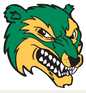 Atléticos de EvergreenSports by season /Deportes por TemporadaSports by season /Deportes por TemporadaSports by season /Deportes por TemporadaSports by season /Deportes por TemporadaFall SportsDeportes de OtoñoAt the end of August (before school starts) – beginning NovemberAl final de Agosto (antes de que comience el año escolar) – principios de noviembreAt the end of August (before school starts) – beginning NovemberAl final de Agosto (antes de que comience el año escolar) – principios de noviembreCross Country (Correr) Tennis (Tenis) Golf (Golf) Football (Fútbol Americano) Swim (Natación) Volleyball (Voleibol) Soccer (Fútbol) Winter SportsDeportes de InviernoBeginning in NovemberBeginning in NovemberBasketball (Baloncesto) Gymnastics (Gimnasia) Swim (Natación) Wrestling (Lucha) Spring SportsDeportes de PrimaveraBegin in February Comienzan en FebreroBegin in February Comienzan en FebreroBaseball (béisbol) Soccer (Fútbol) Tennis (Tenis) Softball (sofbol) Track and Field (Atletismo)Requirements before Registration/Requisitos antes de la RegistraciónRequirements before Registration/Requisitos antes de la RegistraciónRequirements before Registration/Requisitos antes de la RegistraciónRequirements before Registration/Requisitos antes de la RegistraciónParent/Guardian MUST fill out registration. (Guardián DEBE llenar la registración) Pre-participation physical is required. (Pre participación física es requerida) Physical is good for 24 months and may not expire during the season. (El examen físico es válido por 24 meses y no debe de expirar durante la temporada) Reduction of Participation Fee: Students qualifying for free or reduced lunch are eligible for a reduction of the athletics/activities participation fee. Please see eligibility paperwork for additional information. (Reducción de la tarifa de participación: Estudiantes que califican para el almuerzo gratis o reducido son elegibles para una reducción de la tarifa de participación de atléticos/actividades) Parent/Guardian MUST fill out registration. (Guardián DEBE llenar la registración) Pre-participation physical is required. (Pre participación física es requerida) Physical is good for 24 months and may not expire during the season. (El examen físico es válido por 24 meses y no debe de expirar durante la temporada) Reduction of Participation Fee: Students qualifying for free or reduced lunch are eligible for a reduction of the athletics/activities participation fee. Please see eligibility paperwork for additional information. (Reducción de la tarifa de participación: Estudiantes que califican para el almuerzo gratis o reducido son elegibles para una reducción de la tarifa de participación de atléticos/actividades) Parent/Guardian MUST fill out registration. (Guardián DEBE llenar la registración) Pre-participation physical is required. (Pre participación física es requerida) Physical is good for 24 months and may not expire during the season. (El examen físico es válido por 24 meses y no debe de expirar durante la temporada) Reduction of Participation Fee: Students qualifying for free or reduced lunch are eligible for a reduction of the athletics/activities participation fee. Please see eligibility paperwork for additional information. (Reducción de la tarifa de participación: Estudiantes que califican para el almuerzo gratis o reducido son elegibles para una reducción de la tarifa de participación de atléticos/actividades) Parent/Guardian MUST fill out registration. (Guardián DEBE llenar la registración) Pre-participation physical is required. (Pre participación física es requerida) Physical is good for 24 months and may not expire during the season. (El examen físico es válido por 24 meses y no debe de expirar durante la temporada) Reduction of Participation Fee: Students qualifying for free or reduced lunch are eligible for a reduction of the athletics/activities participation fee. Please see eligibility paperwork for additional information. (Reducción de la tarifa de participación: Estudiantes que califican para el almuerzo gratis o reducido son elegibles para una reducción de la tarifa de participación de atléticos/actividades) Steps to Register Online/Pasos para registrarse en líneaSteps to Register Online/Pasos para registrarse en líneaSteps to Register Online/Pasos para registrarse en líneaSteps to Register Online/Pasos para registrarse en líneaHighline Public School provides online registration through Family ID, a secure registration platform. With the Family ID, the system keeps track of information in their Family ID profile allowing information to be entered one time for multiple seasons, multiple family members and multiple programs.El distrito escolar de Highline ofrece registración en línea a través del ID de familia, una plataforma de registración segura. Con el ID de familia, el sistema mantiene un control de la información en su perfil de ID de familia permitiendo la información que sea ingresada una vez para múltiples temporadas, múltiples miembros de familia y múltiples programas. Highline Public School provides online registration through Family ID, a secure registration platform. With the Family ID, the system keeps track of information in their Family ID profile allowing information to be entered one time for multiple seasons, multiple family members and multiple programs.El distrito escolar de Highline ofrece registración en línea a través del ID de familia, una plataforma de registración segura. Con el ID de familia, el sistema mantiene un control de la información en su perfil de ID de familia permitiendo la información que sea ingresada una vez para múltiples temporadas, múltiples miembros de familia y múltiples programas. Highline Public School provides online registration through Family ID, a secure registration platform. With the Family ID, the system keeps track of information in their Family ID profile allowing information to be entered one time for multiple seasons, multiple family members and multiple programs.El distrito escolar de Highline ofrece registración en línea a través del ID de familia, una plataforma de registración segura. Con el ID de familia, el sistema mantiene un control de la información en su perfil de ID de familia permitiendo la información que sea ingresada una vez para múltiples temporadas, múltiples miembros de familia y múltiples programas. Highline Public School provides online registration through Family ID, a secure registration platform. With the Family ID, the system keeps track of information in their Family ID profile allowing information to be entered one time for multiple seasons, multiple family members and multiple programs.El distrito escolar de Highline ofrece registración en línea a través del ID de familia, una plataforma de registración segura. Con el ID de familia, el sistema mantiene un control de la información en su perfil de ID de familia permitiendo la información que sea ingresada una vez para múltiples temporadas, múltiples miembros de familia y múltiples programas. Step 1: Read and Review all documentsPaso 1: Lea y revise todos los documentosBước một: Đọc và xem lại tất cả các đơn thông tinStep 1: Read and Review all documentsPaso 1: Lea y revise todos los documentosBước một: Đọc và xem lại tất cả các đơn thông tinRead and review with your student athlete the annual Athletics/Activities Read and Review Document. This document includes important information on symptoms and reporting about concussion, sudden cardiac arrest, and Immediate Post Concussion Assessment and Cognitive (ImPACT) Testing that takes place in some sports at the start of the season. It also includes information on the District’s Return to Play protocol for students returning after injury or illness significant enough to require medical care. Lea y revise con su estudiante atleta el documento anual de “Atleticos/Actividades leer y revisar”. Este documento incluye información importante en síntomas e informes sobre la conmoción cerebral, paros cardíacos súbitos, evaluación inmediata luego de una conmoción cerebral y pruebas cognitivas (ImPACT) que tienen lugar en algunos deportes al comienzo de la temporada. También incluye información sobre el protocolo del Regreso a Jugar del Distrito para los estudiantes que regresan después de una lesión o enfermedad lo suficientemente importante como para requerir atención médica.Documents can be found here/Los documentos pueden ser encontrados aca https://www.highlineschools.org/Page/10530 Read and review with your student athlete the annual Athletics/Activities Read and Review Document. This document includes important information on symptoms and reporting about concussion, sudden cardiac arrest, and Immediate Post Concussion Assessment and Cognitive (ImPACT) Testing that takes place in some sports at the start of the season. It also includes information on the District’s Return to Play protocol for students returning after injury or illness significant enough to require medical care. Lea y revise con su estudiante atleta el documento anual de “Atleticos/Actividades leer y revisar”. Este documento incluye información importante en síntomas e informes sobre la conmoción cerebral, paros cardíacos súbitos, evaluación inmediata luego de una conmoción cerebral y pruebas cognitivas (ImPACT) que tienen lugar en algunos deportes al comienzo de la temporada. También incluye información sobre el protocolo del Regreso a Jugar del Distrito para los estudiantes que regresan después de una lesión o enfermedad lo suficientemente importante como para requerir atención médica.Documents can be found here/Los documentos pueden ser encontrados aca https://www.highlineschools.org/Page/10530 Step 2: Physical and Medical History FormPaso 2: Examen físico y el formulario de Historial MedicoBước 2: Đơn Thể chất và Lịch sử bệnh ánStep 2: Physical and Medical History FormPaso 2: Examen físico y el formulario de Historial MedicoBước 2: Đơn Thể chất và Lịch sử bệnh án A current physical is required. Physicals are good for 24-months and may not expire during the season. You must use this form found here https://www.highlineschools.org/Page/10530. Other forms will not be accepted. Scheduling the physical between June 15 and August 15 is encouraged as it will ensure two full school years of participation.  Se requiere un examen físico actual. Los exámenes físicos son válidos durante 24 meses y no pueden expirar durante la temporada. Debe usar este formulario que se encuentra aquíhttps://www.highlineschools.org/Page/10530.  No se aceptarán otros formularios. Se recomienda la programación del examen físico entre el 15 de junio y el 15 de agosto, ya que garantizará dos años escolares completos de participación. A current physical is required. Physicals are good for 24-months and may not expire during the season. You must use this form found here https://www.highlineschools.org/Page/10530. Other forms will not be accepted. Scheduling the physical between June 15 and August 15 is encouraged as it will ensure two full school years of participation.  Se requiere un examen físico actual. Los exámenes físicos son válidos durante 24 meses y no pueden expirar durante la temporada. Debe usar este formulario que se encuentra aquíhttps://www.highlineschools.org/Page/10530.  No se aceptarán otros formularios. Se recomienda la programación del examen físico entre el 15 de junio y el 15 de agosto, ya que garantizará dos años escolares completos de participación.Step 3: Register through Family IDPaso 3: Registración a través del ID de FamiliaBước 3: Đăng ký qua Family IDStep 3: Register through Family IDPaso 3: Registración a través del ID de FamiliaBước 3: Đăng ký qua Family IDPlease have the following information handy before starting the registration process: (Por favor tener esta información disponible antes de empezar el proceso de registración) Address and phone number(s) of an emergency contact (Dirección y números de telefono de un contacto de emergencia) Primary doctor’s name and phone number (Nombre y número de teléfono del doctor primario) Health insurance provider’s company name, subscriber name, and plan number (Nombre del seguro médico, numero de plan, nombre del suscriptor) Student’s school district ID number (Numero del ID del estudiante de la escuela) Student’s email address and phone number(s) (Correo electrónico del estudiante y su número de teléfono) Student’s medications, if applicable, to include dosage and time instructions (Medicamentos del estudiante, si aplica, incluir la dosis e instrucciones) Register online here (Registrarse en línea aca) https://www.familyid.com/organizations/evergreen-high-school Please have the following information handy before starting the registration process: (Por favor tener esta información disponible antes de empezar el proceso de registración) Address and phone number(s) of an emergency contact (Dirección y números de telefono de un contacto de emergencia) Primary doctor’s name and phone number (Nombre y número de teléfono del doctor primario) Health insurance provider’s company name, subscriber name, and plan number (Nombre del seguro médico, numero de plan, nombre del suscriptor) Student’s school district ID number (Numero del ID del estudiante de la escuela) Student’s email address and phone number(s) (Correo electrónico del estudiante y su número de teléfono) Student’s medications, if applicable, to include dosage and time instructions (Medicamentos del estudiante, si aplica, incluir la dosis e instrucciones) Register online here (Registrarse en línea aca) https://www.familyid.com/organizations/evergreen-high-school Questions? ¿Preguntas? Questions? ¿Preguntas? Questions? ¿Preguntas? Questions? ¿Preguntas? For general questions, please contact Emily Zimmerman, Athletic Director at 206.631.6227Para preguntas generales por favor comunicarse con Emily Zimmerman, Director Atlético al 206.631.6227For language support, please contact Yadira Rosales, Spanish Bilingual Paraeducator at 206.631.6171.Para asistencia en español, por favor comuníquese con Yadira Rosales, Para educador bilingüe en español a 206.631.6171.For general questions, please contact Emily Zimmerman, Athletic Director at 206.631.6227Para preguntas generales por favor comunicarse con Emily Zimmerman, Director Atlético al 206.631.6227For language support, please contact Yadira Rosales, Spanish Bilingual Paraeducator at 206.631.6171.Para asistencia en español, por favor comuníquese con Yadira Rosales, Para educador bilingüe en español a 206.631.6171.For general questions, please contact Emily Zimmerman, Athletic Director at 206.631.6227Para preguntas generales por favor comunicarse con Emily Zimmerman, Director Atlético al 206.631.6227For language support, please contact Yadira Rosales, Spanish Bilingual Paraeducator at 206.631.6171.Para asistencia en español, por favor comuníquese con Yadira Rosales, Para educador bilingüe en español a 206.631.6171.For general questions, please contact Emily Zimmerman, Athletic Director at 206.631.6227Para preguntas generales por favor comunicarse con Emily Zimmerman, Director Atlético al 206.631.6227For language support, please contact Yadira Rosales, Spanish Bilingual Paraeducator at 206.631.6171.Para asistencia en español, por favor comuníquese con Yadira Rosales, Para educador bilingüe en español a 206.631.6171.